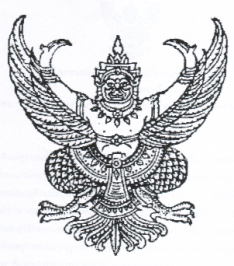 ประกาศเทศบาลตำบลภูวงเรื่อง   การกำหนดนโยบายด้านคุณธรรมจริยธรรมของพนักงานเทศบาลและพนักงานจ้าง เทศบาลตำบลภูวง  ประจำปี  พ.ศ.  2561--------------------------------- 		ตามที่  เทศบาลตำบลภูวง  ได้ประกาศมาตรฐานทางคุณธรรมและจริยธรรมของพนักงานเทศบาล  และพนักงานจ้าง  ของเทศบาลตำบลภูวง  อำเภอหนองสูง  จังหวัดมุกดาหาร  โดยมีวัตถุประสงค์เพื่อให้พนักงานเทศบาลและพนักงานจ้าง  ยึดถือเป็นหลักการหรือแนวทางปฏิบัติ  เพื่อเป็นเครื่องกำกับความประพฤติของตนหรือจรรยาบรรณวิชาชีพ  ส่งเสริมสร้างคุณภาพบุคลากรของเทศบาลตำบลภูวง  ให้อยู่ในความถูกต้อง  ดีงาม  มีจิตบริการ  และดำเนินชีวิตพอเพียง  โดยมีคุณธรรม  จริยธรรมเป็นพื้นฐานภายใต้องค์กรธรรมาภิบาล จึงขอประกาศนโยบายด้านคุณธรรม  จริยธรรม  ดังนี้พึงดำรงตนให้ตั้งมั่นอยู่ในศีลธรรม  ปฏิบัติหน้าที่ด้วยความชื่อสัตย์  สุจริต  เสียสละ  และมีความรับผิดชอบ		พึงปฏิบัติหน้าที่อย่างเปิดเผย  โปร่งใส  พร้อมให้ตรวจสอบพึงให้บริการด้วยความเสมอภาค  สะดวก  รวดเร็ว  มีอัธยาศัยไมตรี  โดยยึดประโยชน์ของประชาชนเป็นหลักพึงปฏิบัติหน้าที่โดยยึดผลสัมฤทธิ์ของงานอย่างคุ้มค่าพึงพัฒนาทักษะ  ความรู้  ความสามารถและตนเองให้ทันสมัยอยู่เสมอ		ทั้งนี้  รวมถึงเพื่อใช้เป็นค่านิยมร่วมสำหรับองค์กรและข้าราชการทุกคนพึงยึดถือเป็นแนวทางปฏิบัติควบคู่ไปกับระเบียบและกฎข้อบังคับอื่นๆ  อย่างทั่วถึงและมีประสิทธิภาพ 		เพื่อให้การปฏิบัติตามประมวลจริยธรรมเป็นไปในแนวทางเดียวกัน  อันก่อให้เกิดบรรทัดฐานและมาตรฐานเดียวกัน  และบรรลุวัตถุประสงค์ที่กำหนดไว้  จึงกำหนดแนวทางปฏิบัติตามประมวลจริยธรรมของข้าราชการ  เทศบาลตำบลภูวง  อำเภอหนองสูง  จังหวัดมุกดาหาร  พ.ศ. 2559  เพื่อรักษาประโยชน์ส่วนรวม  เป็นกลางทางการเมือง  อำนวยความสะดวก  และให้บริการแก่ประชาชนตามหลักธรรมาภิบาล                  โดยจะต้องยึดมั่นในค่านิยมหลัก  10  ประการ  จึงประกาศให้ทราบโดยทั่วกันประกาศ  ณ  วันที่  8  มกราคม  พ.ศ.  2561 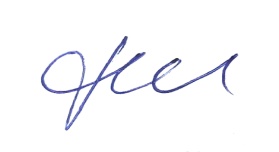  (นายประยูร  จันปุ่ม)		นายกเทศมนตรีตำบลภูวง